DAFTAR PUSTAKABadan Standarisasi Nasional. 1996. Persyaratan Bahan Baku Daging Rajungan Dalam Kaleng Dengan Proses Sterilisasi.SNI 01-4225.1-1996. Jakarta.Badan Standarisasi Nasional (BSN). 1998. Sistem Analisa Bahaya dan Pengendalian Titik Kritis (HACCP) Serta Pedoman Penerapannya. Standar Nasional Indonesia. SNI 01-4852-1998.Badan Standardisasi Nasional. (2015). Pedoman Pengujian Sensori pada Produk Perikanan (SNI 01-2346-2015).BSN. (2016). Badan Standardisasi Nasional Daging Rajungan (Portunus pelagicus) pasteurisasi dalam kaleng. Badan Standar Nasional, 1–6. www.bsn.go.idBudiarto A. 2015. Pengelolaan Perikanan Rajungan dengan Pendekatan Ekosistem di Perairan Laut Jawa (WPPNRI 712). Bogor (ID): Institut Pertanian Bogor.Chesworth, N. 1999. Food Hygiene Auditing. Gaithersburg, Maryland, New York. Codex Alimentarius. 1993. HACCP Guidelines.Clarke K, Ryan S. 2004. Ecological assessment of the queensland blue swimmer crab pot fishery. Queensland Government: Department of Primary Industries and Fisheries.Codex Alimentarius, 1997. HACCP System and guidelines for its Application,Annex  to CACRCP I 1969 page 3 in Codex Alimentarius. Food Hygiene 98 Basic Texts. Food and Agricultural Organization of The United Nation World Health Organization.Roma.Devananda. 2007. Analisis Strategi Bisnis Pengalengan Rajungan di PT. Tonga Tiur Putra Plant Pandangan, Kabupaten Rembang, Propinsi Jawa Tengah. Bogor. Fakultas Perikanan dan Ilmu Kelauttan, Institut Pertanian Bogor.Dewanti, R dan Hariyadi, 2002. Keracunan Pangan Tak Hanya Sebabkan Diare. Harian Kompas edisi 15 Desember 2002. Hal: 22. JakartaDidik Santoso, Karnan, L. Japa, Raksun. 2016. Karakteristik Bioekologi Rajungan (Portunus Pelagicus) Di Perairan Dusun Ujung Lombok Timur.Fauzi, M. 2009. Metode Penelitian Kuantitaif, Walisongo Press. Semarang. Hal.165-166Hafina, A. 2021. Pemilihan Bahan Baku, Vol 1 & 2. CV. Canisius, Cetakan kedua. JakartaIhsan. 2018. Distribusi Ukuran dan Pola Musim Penangkapan Rajungan (Portunus pelagicus) di Perairan Kabupaten Pangkep.Kadek Dwi Arisandi, Trianasari, Putu Gede Parma Undiksha. 2019. Implementasi  Hazard Analysis and Critical Control Point (HACCP) dalam Penyimpanan Bahan Baku Makanan di Hotel Discovery Kartika Plaza Hotel.Kalsum, Rivo Hasper. 2023. Studi Morfologi Kepiting Rajungan (Portunus pelagicus). BIOEDUSAINS:Jurnal Pendidikan Biologi dan Sains Volume 6, No 1, Januari - Juni 2023Kamelia dan Muhsoni. (2020). Kajian Stok Rajungan (Portunus pelagicus) di Pendaratan Ikan Desa Bancaran Bangkalan, Jurnal Kelautan: Indonesian Journal of Marine Science and Tech, 13 (3), 185-195. https://doi.org/10.21107/jk.v13i3.7523Kamrani E, Sabili AN, Yahyavi M. 2010. Stock Assesment and Reproductive Biology of the Blue Swimming Crab, Portunus pelagicus in Bandar Abbas coastal waters, Norther Persian Gulf. J Persian Gulf. 1(2):11-22.Kementerian Kelautan dan Perikanan. 2016. Peraturan Menteri Kelautan dan Perikanan Republik Indonesia Nomor 70/KEPMEN-KP/2016 Tentang Rencana Pengelolaan Perikanan Rajungan Di Wilayah Pengelolaan Perikanan Negara Republik Indonesia.Kementrian perindustrian. 2010. Hazard Analysis Critical Control Point (HACCP) dan Implementasinya Dalam Industri Pangan.Kementrian Kelautan dan Perikanan [KKP]. 2012. Statistik Perikanan Tangkap Indonesia tahun 2011. Jakarta (ID): DJPT-KKP.Maylandia, CR., Matondang D R S., Ilhami, S A., Parapat, A J dan Bakhtiar D.(2021). Kajian ukuran rajungan (Portunus pelagicus) menurut jeniskelamin, tingkat kematangan gonad, dan faktor kondisi di Perairan Pulau Baai Bengkulu. Al-Hayat: Journal of Biology and Applied Biology, 4(2), https://doi.org/10.21580/ah.v4i2.7874Menteri Kelautan dan Perikanan Republik Indonesia. 2007. KEPMEN No.01/Men/2007 tentang: Persyaratan Jaminan Mutu danKeamananHasil Perikanan pada Proses Produksi, Pengolahan dan Distribusi. Jakarta: DKP.Mirzads. 2008. Pengemasan daging rajungan pasteurisasi dalam kaleng. Bogor: Fakultas Perikanan dan Ilmu Kelautan, Institut Pertanian Bogor.Nasution, S. 2002. Metode Research: Penelitian Ilmiah. PT. Bumi Aksara.Jakarta.Nurani. 2011. Manajemen Mutu Dalam Industry Perikanan. IPB. Bogor.Retno, B. 2004. Manajemen Mutu Pengolahan Rajungan (Portunus pelagicus) Pada Skala Rumah Tangga, Mini Plan dan Plant. Universitas Diponegoro Semarang.Sahubawa, L. 2014. Teknologi Pengawetan dan Pengolahan Hasil Perikanan. Cetakan Pertama. Gadjah Mada University Press. Yogyakarta.SNI (Standart Nasional Indonesia) 01452 rev.02.2018. Persyaratan GMP (Good Manufacturing Practies). Badan Standar Nasional. JakartaSopiah, 2010. Metodologi Penelitian Pendekatan Praktis dalam Penelitian. Andi. YogyakartaTonga Tiur Putra, 2000. Production Standard Operational Procedure Canned Crab Meat, PT. Tonga Tiur Putra. Cirebon.Thaheer, H. 2005. Sistem Manajemen HACCP (Hazard Analysis Critical Control Points). Jakarta : Bumi Aksara.Winarno, F.G. (2004). Kimia pangan dan gizi. Jakarta : Gramedia Pustaka Utama.Zairion. 2019. Analisis Keragaman Morfometrik Rajungan (Portunus pelagicus) di WPP 712 Sebagai Dasar Pengelolaan,Bogor (ID): Institut Pertanian Bogor.Lampiran 1. Peta Lokasi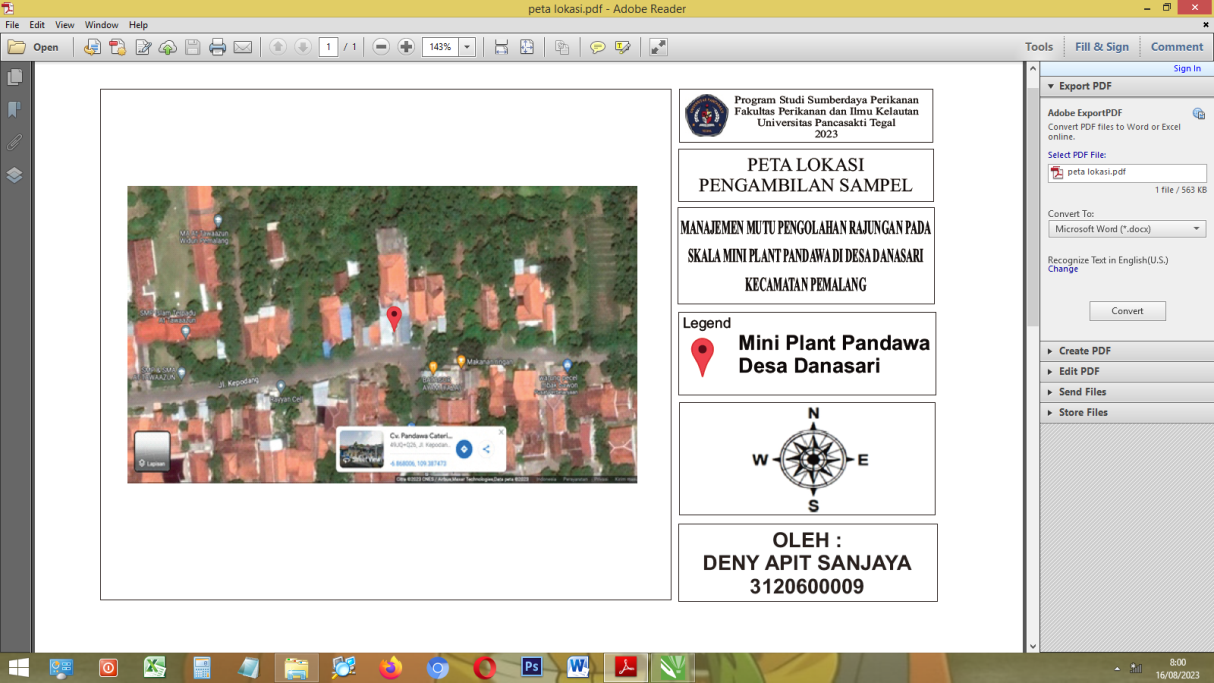 Lampiran 2. LEMBARAN KERJA HACCPLampiran Nilai Organoleptik Kelas Daging Jumbo xi                          x  i 1   51   8,5                                n          6    (xi x)2 	S 2    i1	     	(8,33  8,5)2  (8,33  8,5)2  ....  (8,67  8,5)2                            n                                                     6                            S 2  0,1734  0,0289    6                           s √0,0289	 0,17P(x   (1,96. s     n ))    (x  (1,96. s       n ))P(8,5  (1,96.0,17 / 2,45))    (8,5  (1,96.0,17 / 2,45))P(8,5  0,136    8,5  0,136)P(8,364    8,636)Interval nilai organoleptik daging jumbo adalah 8,364 – 8,636 dan untuk penulisan nilai akhir organoleptik daging rajungan segar diambil nilai terkecil adalah 8,364 dan dibulatkan menjadi 8,0.Lampiran Nilai Organoleptik Kelas Daging Backfin xi                           x  i 1   49,67   8,28                                n            6    (xi x)2 	    S 2     i1	        	(7,67  8,28)2  (8,67  8,28)2  ....  (8,33  8,28)2                              n                                                            6                        S 2  0,7593   0,1265                                  6                        s √0,1265  0,35P(x   (1,96. s     n ))    (x  (1,96. s       n ))P(8,28  (1,96.0,35 / 2,45))    (8,28  (1,96.0,35 / 2,45))P(8,28  0,28    8,28  0,28)P(8    8,56)Interval nilai organoleptik daging jumbo adalah 8 – 8,56 dan untuk penulisan nilai akhir organoleptik daging rajungan segar diambil nilai terkecil adalah 8 dan dibulatkan menjadi 8.Lampiran Nilai Organoleptik Kelas Daging Special xi                           x  i 1   48,67   8,11                                n            6    (xi x)2 	    S 2     i1	        	(8,33  8,28)2  (8,00  8,28)2  ....  (8,00  8,28)2                              n                                                            6                        S 2  0,3704   0,0617                                  6                        s √0,0617  0,24P(x   (1,96. s     n ))    (x  (1,96. s       n ))P(8,11  (1,96.0,24 / 2,45))    (8,11  (1,96.0,24/ 2,45))P(8,11  0,192    8,28  0,192)P(7,918    8,302)Interval nilai organoleptik daging jumbo adalah 7,91 – 8,30 dan untuk penulisan nilai akhir organoleptik daging rajungan segar diambil nilai terkecil adalah 7,91 dan dibulatkan menjadi 8.Lampiran Nilai Organoleptik Kelas Daging Claw meat xi                           x  i 1   49,00   8,17                                n            6    (xi x)2 	    S 2     i1	        	(8,00  8,17)2  (8,67  8,17)2  ....  (8,67  8,17)2                              n                                                            6                        S 2  1,9445   0,32                                  6                        s √0,32  0,56P(x   (1,96. s     n ))    (x  (1,96. s       n ))P(8,17  (1,96.0,56 / 2,45))    (8,17  (1,96.0,56/ 2,45))P(8,17  0,448    8,17  0,448)P(7,72    8,65)Interval nilai organoleptik daging jumbo adalah 7,72 – 8,65 dan untuk penulisan nilai akhir organoleptik daging rajungan segar diambil nilai terkecil adalah 7,72 dan dibulatkan menjadi 8.Lampiran Nilai Organoleptik Kelas Daging Claw finger xi                           x  i 1   50,33   8,39                                n            6    (xi x)2 	    S 2     i1	        	(7,67  8,39)2  (9,00  8,39)2  ....  (9,00  8,39)2                              n                                                            6                        S 2  1,8704   0,3117                                  6                        s √0,3117  0,55P(x   (1,96. s     n ))    (x  (1,96. s       n ))P(8,39  (1,96.0,55 / 2,45))    (8,39  (1,96.0,55/ 2,45))P(8,39  0,44    8,39  0,44)P(7,95    8,83)Interval nilai organoleptik daging jumbo adalah 7,95 – 8,83 dan untuk penulisan nilai akhir organoleptik daging rajungan segar diambil nilai terkecil adalah 7,95 dan dibulatkan menjadi 8.Lampiran 5. Persyaratan Prosedur Operasi Standar Sanitasi (SSOP) Pengawasan SanitasiLampiran 5. Persyaratan Prosedur Operasi Standar Sanitasi (SSOP) Pengawasan Mesin dan PeralatanLampiran 5. Persyaratan Prosedur Operasi Standar Sanitasi (SSOP) Pengawasan Bahan BakuLampiran 5. Persyaratan Prosedur Operasi Standar Sanitasi (SSOP) Pengawasan Pemeliharaan dan Program SanitasiLampiran 5. Persyaratan Prosedur Operasi Standar Sanitasi (SSOP) Pengawasan Bahan PengemasLampiran 5. Persyaratan Prosedur Operasi Standar Sanitasi (SSOP) Pengawasan Penyimpanan dan PelabelanLampiran 5. Persyaratan Prosedur Operasi Standar Sanitasi (SSOP) Pengawasan Kesehatan KaryawanLampiran 5. Persyaratan Prosedur Operasi Standar Sanitasi (SSOP) Pengawasan Pengendalian PestLampiran 6. Penerapan GMP di Mini plant PandawaLampiran 7. Kuisioner PenelitianManajemen Mutu Pengolahan Rajungan Pada Skala Mini plant Pandawa Desa Danasari Kecamatan PemalangIdentitas RespondenNama	:Jenis Kelamin	:Umur	:Pendidikan	:Jabatan	:Daftar PertanyaanBahan Baku:Tahapan PengolahanTenaga Kerja dan ProduksiBerapa jumlah tenaga kerja yang ada di mini plant pandawa ?Jawab :Berapa lama waktu yang di perlukan picker untuk melakukan pengupasan rajungan ?Jawab :Berapa jumlah hasil produksi kepiting rajungan per satu kali produksi ?Jawab :Kendala apa yang sering dihadapi dalam proses produksi ?Jawab :Lampiran 8. Dokumentasi Penelitian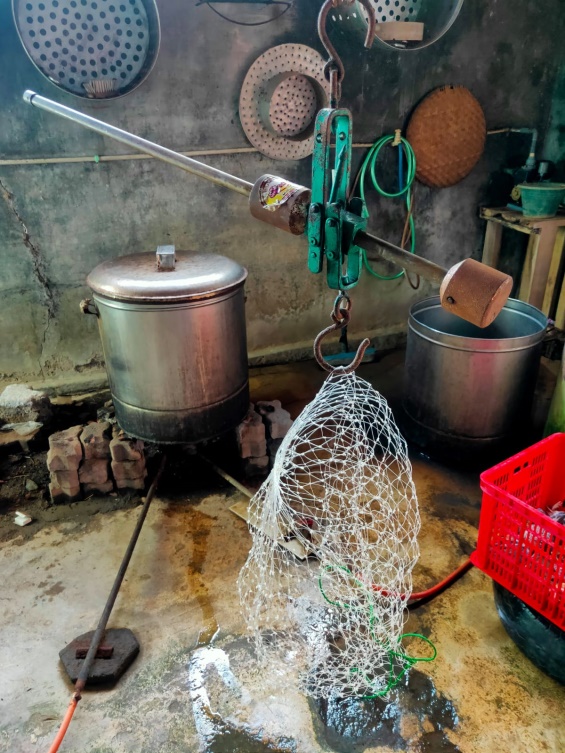 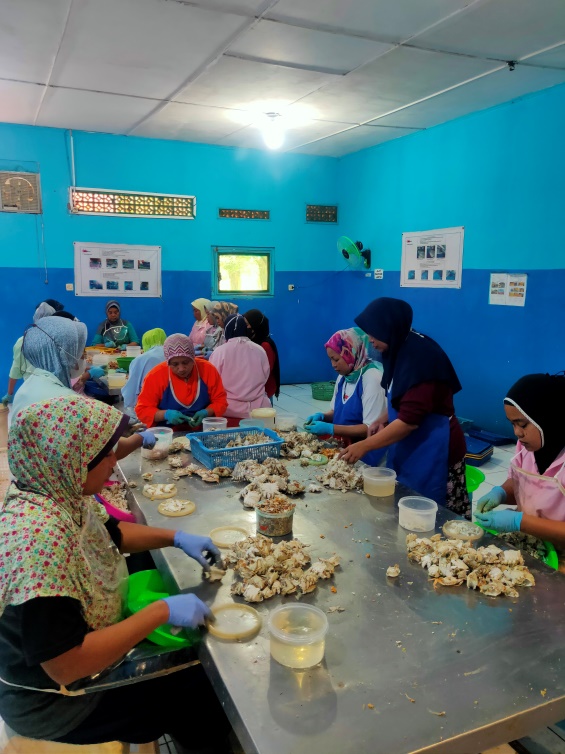 Gambar 1. Perebusan		                        Gambar 2. Pengupasan 		      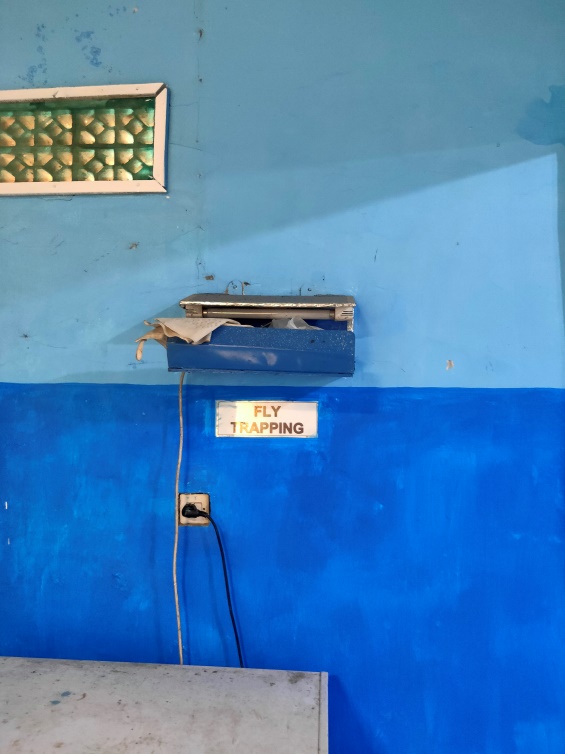 Gambar 3. Pengendalian pest control		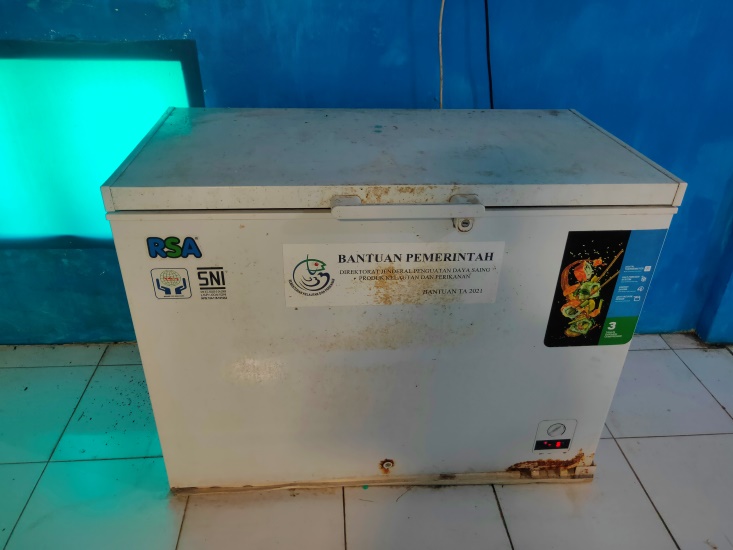 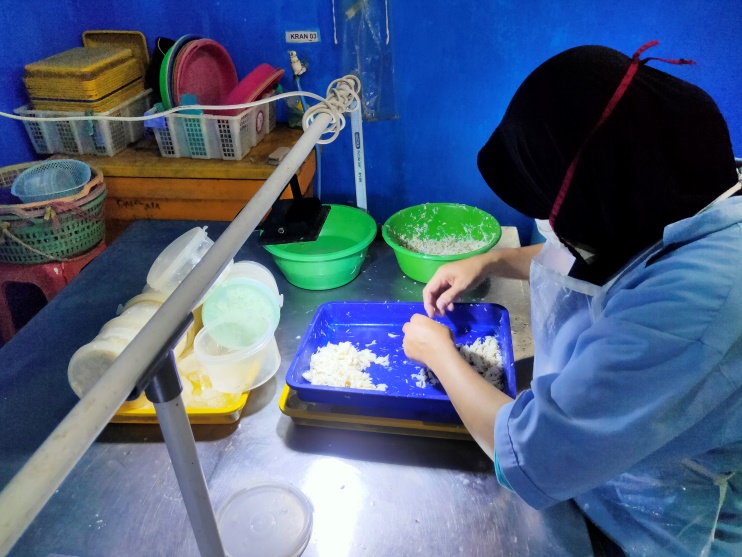     	 Gambar 4. Pengecekan                 		               Gambar 5. Penyimpanan 			    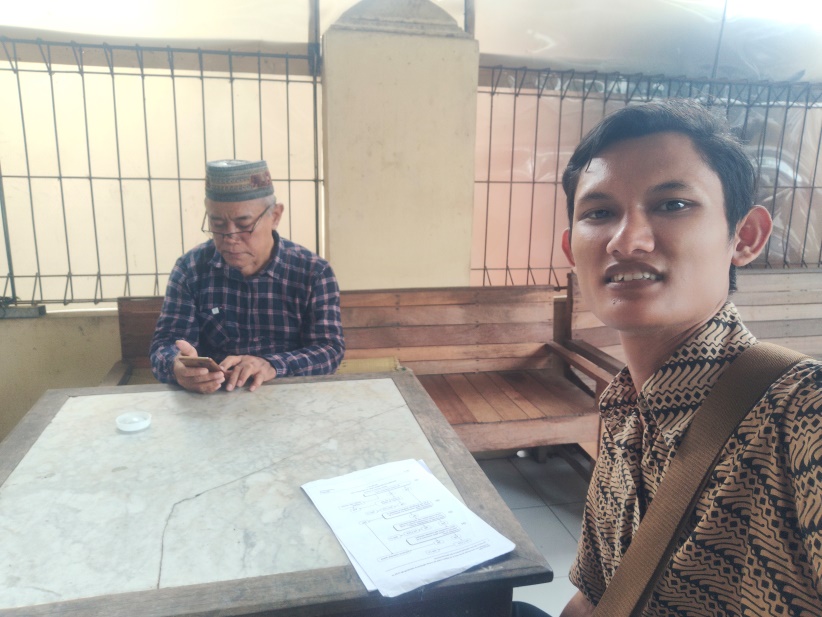 Gambar 6. Wawancara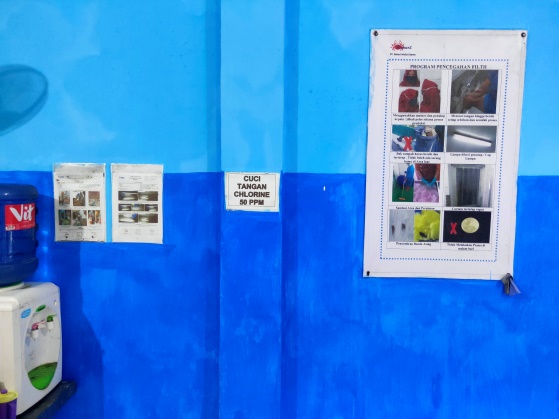 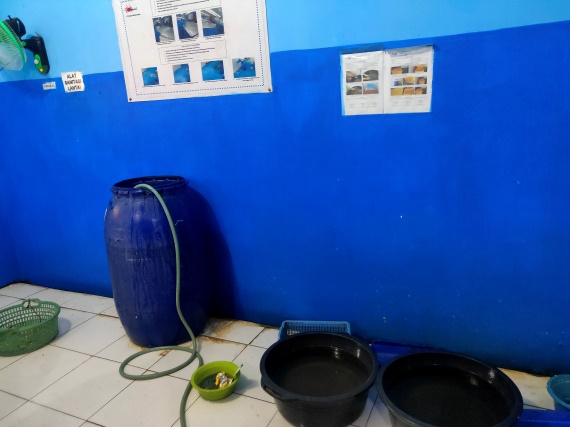 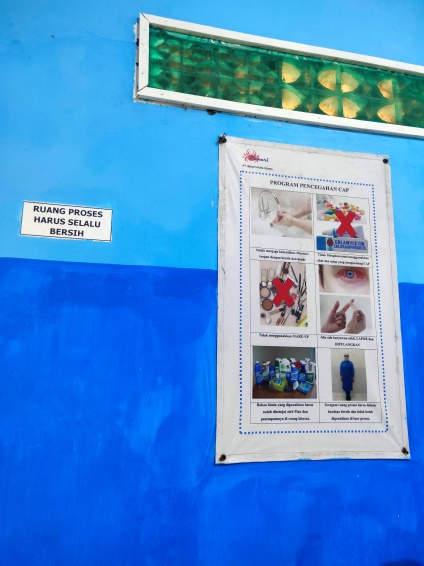 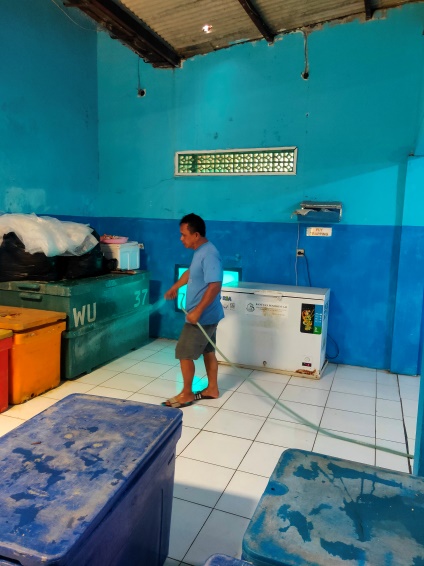 Gambar 7. Pengendalian bahaya kontaminasi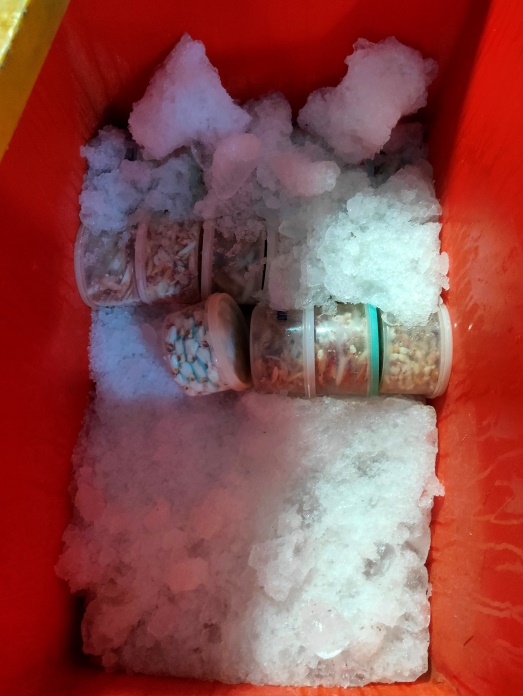 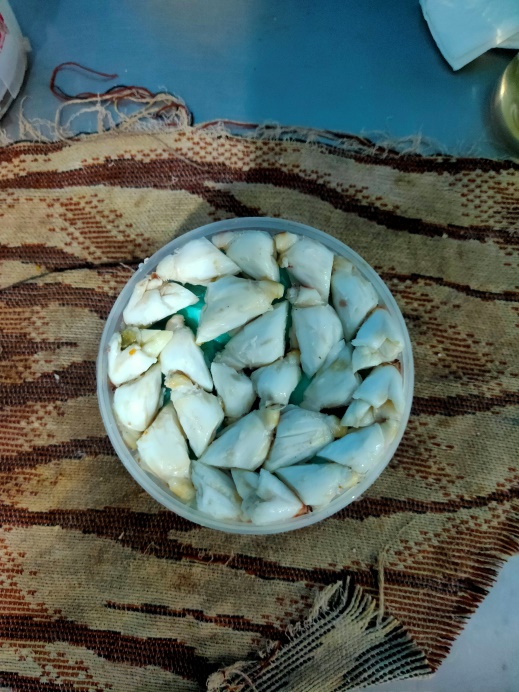 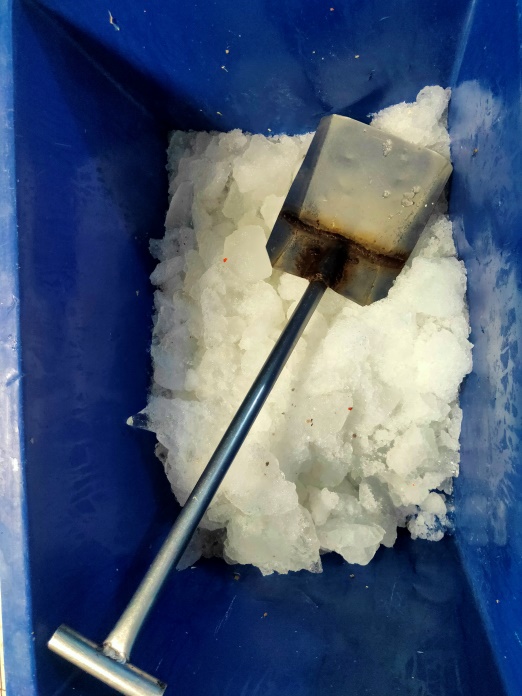 Gambar 8. Penyimpanan dagingDaftarDaftarDaftarDaftarDaftarTahapanBahayaTindakanPengendalianProsedurPemantauanTindakanPerbaikanPenerimaan Bahan BakuBakteri PatogenRajungan tetap berada pada wadah penampungan- Rajungan masih    segar- karapas 10cmMemisahkan rajungan yang masih segar dengan yang tidak segarPerebusan (Cooking)Pertumbuhan bakteri patogenPencucian rajunganPerebusan dengan suhu 120⁰ selama 30-45 menitMemantau tingkat kematangan rajunganPendinginan setelah pengipasanPertumbuhan bakteri patogenRajungan di dinginkan datas basket tidak bersentuhan dengan lantai langsungPengamatan secara visualProses ulangPengupasan (picking)Pertumbuhan bakteri patogenPengupasan di tiap-tiap kelas dagingPengamatan secara visualDapat dicegah dengan SSOPSortingShell dan benda asingPenyortiran pada tiap kelas dagingPengamatan secara visualDapat dicegah dengan GMP dan SSOPPackingPertumbuhan bakteri patogenPengemasan pada tiap kelas dagingPenimbangan dan pelabelan sesuai kelas dagingDapat dicegah dengan GMP dan SSOPLampiran 3. Lembar penilaian sensori daging kepiting rebus bekuLampiran 3. Lembar penilaian sensori daging kepiting rebus bekuLampiran 3. Lembar penilaian sensori daging kepiting rebus bekuLampiran 3. Lembar penilaian sensori daging kepiting rebus bekuLampiran 3. Lembar penilaian sensori daging kepiting rebus bekuLampiran 3. Lembar penilaian sensori daging kepiting rebus bekuLampiran 3. Lembar penilaian sensori daging kepiting rebus bekuLampiran 3. Lembar penilaian sensori daging kepiting rebus bekuLampiran 3. Lembar penilaian sensori daging kepiting rebus bekuLampiran 3. Lembar penilaian sensori daging kepiting rebus bekuLampiran 3. Lembar penilaian sensori daging kepiting rebus bekuLampiran 3. Lembar penilaian sensori daging kepiting rebus bekuLampiran 3. Lembar penilaian sensori daging kepiting rebus bekuLampiran 3. Lembar penilaian sensori daging kepiting rebus bekuLampiran 3. Lembar penilaian sensori daging kepiting rebus bekuLampiran 3. Lembar penilaian sensori daging kepiting rebus bekuLampiran 3. Lembar penilaian sensori daging kepiting rebus bekuNama Panelis :Nama Panelis :Nama Panelis :Nama Panelis :Nama Panelis :Nama Panelis :Nama Panelis :Nama Panelis :Nama Panelis :Tanggal :Tanggal :Tanggal :●●●●●●●Cantumkan kode contoh pada kolom yang tersedia sebelum melakukan pengujian.Cantumkan kode contoh pada kolom yang tersedia sebelum melakukan pengujian.Cantumkan kode contoh pada kolom yang tersedia sebelum melakukan pengujian.Cantumkan kode contoh pada kolom yang tersedia sebelum melakukan pengujian.Cantumkan kode contoh pada kolom yang tersedia sebelum melakukan pengujian.Cantumkan kode contoh pada kolom yang tersedia sebelum melakukan pengujian.Cantumkan kode contoh pada kolom yang tersedia sebelum melakukan pengujian.Cantumkan kode contoh pada kolom yang tersedia sebelum melakukan pengujian.Cantumkan kode contoh pada kolom yang tersedia sebelum melakukan pengujian.Cantumkan kode contoh pada kolom yang tersedia sebelum melakukan pengujian.Cantumkan kode contoh pada kolom yang tersedia sebelum melakukan pengujian.Cantumkan kode contoh pada kolom yang tersedia sebelum melakukan pengujian.Cantumkan kode contoh pada kolom yang tersedia sebelum melakukan pengujian.Cantumkan kode contoh pada kolom yang tersedia sebelum melakukan pengujian.Cantumkan kode contoh pada kolom yang tersedia sebelum melakukan pengujian.Cantumkan kode contoh pada kolom yang tersedia sebelum melakukan pengujian.Cantumkan kode contoh pada kolom yang tersedia sebelum melakukan pengujian.Cantumkan kode contoh pada kolom yang tersedia sebelum melakukan pengujian.Cantumkan kode contoh pada kolom yang tersedia sebelum melakukan pengujian.Cantumkan kode contoh pada kolom yang tersedia sebelum melakukan pengujian.●●●●●●●Berilah tanda √ pada nilai yang dipilih sesuai kode contoh yang diuji.Berilah tanda √ pada nilai yang dipilih sesuai kode contoh yang diuji.Berilah tanda √ pada nilai yang dipilih sesuai kode contoh yang diuji.Berilah tanda √ pada nilai yang dipilih sesuai kode contoh yang diuji.Berilah tanda √ pada nilai yang dipilih sesuai kode contoh yang diuji.Berilah tanda √ pada nilai yang dipilih sesuai kode contoh yang diuji.Berilah tanda √ pada nilai yang dipilih sesuai kode contoh yang diuji.Berilah tanda √ pada nilai yang dipilih sesuai kode contoh yang diuji.Berilah tanda √ pada nilai yang dipilih sesuai kode contoh yang diuji.Berilah tanda √ pada nilai yang dipilih sesuai kode contoh yang diuji.Berilah tanda √ pada nilai yang dipilih sesuai kode contoh yang diuji.Berilah tanda √ pada nilai yang dipilih sesuai kode contoh yang diuji.SpesifikasiSpesifikasiSpesifikasiSpesifikasiSpesifikasiSpesifikasiSpesifikasiSpesifikasiSpesifikasiSpesifikasiSpesifikasiSpesifikasiSpesifikasiSpesifikasiSpesifikasiSpesifikasiSpesifikasiSpesifikasiSpesifikasiNilaiNilaiKode contohKode contohKode contohKode contohKode contohSpesifikasiSpesifikasiSpesifikasiSpesifikasiSpesifikasiSpesifikasiSpesifikasiSpesifikasiSpesifikasiSpesifikasiSpesifikasiSpesifikasiSpesifikasiSpesifikasiSpesifikasiSpesifikasiSpesifikasiSpesifikasiSpesifikasiNilaiNilai12345A Dalam keadaan bekuA Dalam keadaan bekuA Dalam keadaan bekuA Dalam keadaan bekuA Dalam keadaan bekuA Dalam keadaan bekuA Dalam keadaan bekuA Dalam keadaan bekuA Dalam keadaan beku1 Lapisan es1 Lapisan es1 Lapisan es1 Lapisan es1 Lapisan es1 Lapisan es1 Lapisan es1 Lapisan es1 Lapisan esRata, bening, cukup tebal pada seluruh permukaan dilapisi esRata, bening, cukup tebal pada seluruh permukaan dilapisi esRata, bening, cukup tebal pada seluruh permukaan dilapisi esRata, bening, cukup tebal pada seluruh permukaan dilapisi esRata, bening, cukup tebal pada seluruh permukaan dilapisi esRata, bening, cukup tebal pada seluruh permukaan dilapisi esRata, bening, cukup tebal pada seluruh permukaan dilapisi esRata, bening, cukup tebal pada seluruh permukaan dilapisi esRata, bening, cukup tebal pada seluruh permukaan dilapisi esRata, bening, cukup tebal pada seluruh permukaan dilapisi esRata, bening, cukup tebal pada seluruh permukaan dilapisi esRata, bening, cukup tebal pada seluruh permukaan dilapisi esRata, bening, cukup tebal pada seluruh permukaan dilapisi esRata, bening, cukup tebal pada seluruh permukaan dilapisi esRata, bening, cukup tebal pada seluruh permukaan dilapisi esRata, bening, cukup tebal pada seluruh permukaan dilapisi esRata, bening, cukup tebal pada seluruh permukaan dilapisi esRata, bening, cukup tebal pada seluruh permukaan dilapisi esRata, bening, cukup tebal pada seluruh permukaan dilapisi es99Rata, bening, cukup tebal ada bagian yang terbuka 10%Rata, bening, cukup tebal ada bagian yang terbuka 10%Rata, bening, cukup tebal ada bagian yang terbuka 10%Rata, bening, cukup tebal ada bagian yang terbuka 10%Rata, bening, cukup tebal ada bagian yang terbuka 10%Rata, bening, cukup tebal ada bagian yang terbuka 10%Rata, bening, cukup tebal ada bagian yang terbuka 10%Rata, bening, cukup tebal ada bagian yang terbuka 10%Rata, bening, cukup tebal ada bagian yang terbuka 10%Rata, bening, cukup tebal ada bagian yang terbuka 10%Rata, bening, cukup tebal ada bagian yang terbuka 10%Rata, bening, cukup tebal ada bagian yang terbuka 10%Rata, bening, cukup tebal ada bagian yang terbuka 10%Rata, bening, cukup tebal ada bagian yang terbuka 10%Rata, bening, cukup tebal ada bagian yang terbuka 10%Rata, bening, cukup tebal ada bagian yang terbuka 10%88Tidak rata, bagian yang terbuka, sebanyak 20%-30%Tidak rata, bagian yang terbuka, sebanyak 20%-30%Tidak rata, bagian yang terbuka, sebanyak 20%-30%Tidak rata, bagian yang terbuka, sebanyak 20%-30%Tidak rata, bagian yang terbuka, sebanyak 20%-30%Tidak rata, bagian yang terbuka, sebanyak 20%-30%Tidak rata, bagian yang terbuka, sebanyak 20%-30%Tidak rata, bagian yang terbuka, sebanyak 20%-30%Tidak rata, bagian yang terbuka, sebanyak 20%-30%Tidak rata, bagian yang terbuka, sebanyak 20%-30%Tidak rata, bagian yang terbuka, sebanyak 20%-30%Tidak rata, bagian yang terbuka, sebanyak 20%-30%Tidak rata, bagian yang terbuka, sebanyak 20%-30%Tidak rata, bagian yang terbuka, sebanyak 20%-30%Tidak rata, bagian yang terbuka, sebanyak 20%-30%Tidak rata, bagian yang terbuka, sebanyak 20%-30%77Tidak rata, bagian yang terbuka, sebanyak 40%-50%Tidak rata, bagian yang terbuka, sebanyak 40%-50%Tidak rata, bagian yang terbuka, sebanyak 40%-50%Tidak rata, bagian yang terbuka, sebanyak 40%-50%Tidak rata, bagian yang terbuka, sebanyak 40%-50%Tidak rata, bagian yang terbuka, sebanyak 40%-50%Tidak rata, bagian yang terbuka, sebanyak 40%-50%Tidak rata, bagian yang terbuka, sebanyak 40%-50%Tidak rata, bagian yang terbuka, sebanyak 40%-50%Tidak rata, bagian yang terbuka, sebanyak 40%-50%Tidak rata, bagian yang terbuka, sebanyak 40%-50%Tidak rata, bagian yang terbuka, sebanyak 40%-50%Tidak rata, bagian yang terbuka, sebanyak 40%-50%Tidak rata, bagian yang terbuka, sebanyak 40%-50%Tidak rata, bagian yang terbuka, sebanyak 40%-50%Tidak rata, bagian yang terbuka, sebanyak 40%-50%66Banyak bagian yang terbuka 60%-70%Banyak bagian yang terbuka 60%-70%Banyak bagian yang terbuka 60%-70%Banyak bagian yang terbuka 60%-70%Banyak bagian yang terbuka 60%-70%Banyak bagian yang terbuka 60%-70%Banyak bagian yang terbuka 60%-70%Banyak bagian yang terbuka 60%-70%Banyak bagian yang terbuka 60%-70%Banyak bagian yang terbuka 60%-70%Banyak bagian yang terbuka 60%-70%Banyak bagian yang terbuka 60%-70%Banyak bagian yang terbuka 60%-70%Banyak bagian yang terbuka 60%-70%55Banyak bagian yang terbuka 80%-90%Banyak bagian yang terbuka 80%-90%Banyak bagian yang terbuka 80%-90%Banyak bagian yang terbuka 80%-90%Banyak bagian yang terbuka 80%-90%Banyak bagian yang terbuka 80%-90%Banyak bagian yang terbuka 80%-90%Banyak bagian yang terbuka 80%-90%Banyak bagian yang terbuka 80%-90%Banyak bagian yang terbuka 80%-90%Banyak bagian yang terbuka 80%-90%Banyak bagian yang terbuka 80%-90%Banyak bagian yang terbuka 80%-90%Banyak bagian yang terbuka 80%-90%33Tidak terdapat lapisan es pada permukaan produkTidak terdapat lapisan es pada permukaan produkTidak terdapat lapisan es pada permukaan produkTidak terdapat lapisan es pada permukaan produkTidak terdapat lapisan es pada permukaan produkTidak terdapat lapisan es pada permukaan produkTidak terdapat lapisan es pada permukaan produkTidak terdapat lapisan es pada permukaan produkTidak terdapat lapisan es pada permukaan produkTidak terdapat lapisan es pada permukaan produkTidak terdapat lapisan es pada permukaan produkTidak terdapat lapisan es pada permukaan produkTidak terdapat lapisan es pada permukaan produkTidak terdapat lapisan es pada permukaan produkTidak terdapat lapisan es pada permukaan produk112 Pengeringan (dehidrasi)2 Pengeringan (dehidrasi)2 Pengeringan (dehidrasi)2 Pengeringan (dehidrasi)2 Pengeringan (dehidrasi)2 Pengeringan (dehidrasi)2 Pengeringan (dehidrasi)2 Pengeringan (dehidrasi)2 Pengeringan (dehidrasi)2 Pengeringan (dehidrasi)2 Pengeringan (dehidrasi)2 Pengeringan (dehidrasi)tidak ada pengeringan pada permukaan produktidak ada pengeringan pada permukaan produktidak ada pengeringan pada permukaan produktidak ada pengeringan pada permukaan produktidak ada pengeringan pada permukaan produktidak ada pengeringan pada permukaan produktidak ada pengeringan pada permukaan produktidak ada pengeringan pada permukaan produktidak ada pengeringan pada permukaan produktidak ada pengeringan pada permukaan produktidak ada pengeringan pada permukaan produktidak ada pengeringan pada permukaan produktidak ada pengeringan pada permukaan produktidak ada pengeringan pada permukaan produktidak ada pengeringan pada permukaan produk99sedikit mengalami pengeringan pada permukaan produk 10%sedikit mengalami pengeringan pada permukaan produk 10%sedikit mengalami pengeringan pada permukaan produk 10%sedikit mengalami pengeringan pada permukaan produk 10%sedikit mengalami pengeringan pada permukaan produk 10%sedikit mengalami pengeringan pada permukaan produk 10%sedikit mengalami pengeringan pada permukaan produk 10%sedikit mengalami pengeringan pada permukaan produk 10%sedikit mengalami pengeringan pada permukaan produk 10%sedikit mengalami pengeringan pada permukaan produk 10%sedikit mengalami pengeringan pada permukaan produk 10%sedikit mengalami pengeringan pada permukaan produk 10%sedikit mengalami pengeringan pada permukaan produk 10%sedikit mengalami pengeringan pada permukaan produk 10%sedikit mengalami pengeringan pada permukaan produk 10%sedikit mengalami pengeringan pada permukaan produk 10%sedikit mengalami pengeringan pada permukaan produk 10%sedikit mengalami pengeringan pada permukaan produk 10%sedikit mengalami pengeringan pada permukaan produk 10%88pengeringan mulai jelas pada permukaan produk 20%-30%pengeringan mulai jelas pada permukaan produk 20%-30%pengeringan mulai jelas pada permukaan produk 20%-30%pengeringan mulai jelas pada permukaan produk 20%-30%pengeringan mulai jelas pada permukaan produk 20%-30%pengeringan mulai jelas pada permukaan produk 20%-30%pengeringan mulai jelas pada permukaan produk 20%-30%pengeringan mulai jelas pada permukaan produk 20%-30%pengeringan mulai jelas pada permukaan produk 20%-30%pengeringan mulai jelas pada permukaan produk 20%-30%pengeringan mulai jelas pada permukaan produk 20%-30%pengeringan mulai jelas pada permukaan produk 20%-30%pengeringan mulai jelas pada permukaan produk 20%-30%pengeringan mulai jelas pada permukaan produk 20%-30%pengeringan mulai jelas pada permukaan produk 20%-30%pengeringan mulai jelas pada permukaan produk 20%-30%pengeringan mulai jelas pada permukaan produk 20%-30%pengeringan mulai jelas pada permukaan produk 20%-30%pengeringan mulai jelas pada permukaan produk 20%-30%77Pengeringan banyak pada permukaan produk 40%-50%Pengeringan banyak pada permukaan produk 40%-50%Pengeringan banyak pada permukaan produk 40%-50%Pengeringan banyak pada permukaan produk 40%-50%Pengeringan banyak pada permukaan produk 40%-50%Pengeringan banyak pada permukaan produk 40%-50%Pengeringan banyak pada permukaan produk 40%-50%Pengeringan banyak pada permukaan produk 40%-50%Pengeringan banyak pada permukaan produk 40%-50%Pengeringan banyak pada permukaan produk 40%-50%Pengeringan banyak pada permukaan produk 40%-50%Pengeringan banyak pada permukaan produk 40%-50%Pengeringan banyak pada permukaan produk 40%-50%Pengeringan banyak pada permukaan produk 40%-50%Pengeringan banyak pada permukaan produk 40%-50%Pengeringan banyak pada permukaan produk 40%-50%66Banyak bagian produk yang tampak mengering 60%-70%Banyak bagian produk yang tampak mengering 60%-70%Banyak bagian produk yang tampak mengering 60%-70%Banyak bagian produk yang tampak mengering 60%-70%Banyak bagian produk yang tampak mengering 60%-70%Banyak bagian produk yang tampak mengering 60%-70%Banyak bagian produk yang tampak mengering 60%-70%Banyak bagian produk yang tampak mengering 60%-70%Banyak bagian produk yang tampak mengering 60%-70%Banyak bagian produk yang tampak mengering 60%-70%Banyak bagian produk yang tampak mengering 60%-70%Banyak bagian produk yang tampak mengering 60%-70%Banyak bagian produk yang tampak mengering 60%-70%Banyak bagian produk yang tampak mengering 60%-70%Banyak bagian produk yang tampak mengering 60%-70%Banyak bagian produk yang tampak mengering 60%-70%55Banyak bagian produk yang tampak mengering 80%-90%Banyak bagian produk yang tampak mengering 80%-90%Banyak bagian produk yang tampak mengering 80%-90%Banyak bagian produk yang tampak mengering 80%-90%Banyak bagian produk yang tampak mengering 80%-90%Banyak bagian produk yang tampak mengering 80%-90%Banyak bagian produk yang tampak mengering 80%-90%Banyak bagian produk yang tampak mengering 80%-90%Banyak bagian produk yang tampak mengering 80%-90%Banyak bagian produk yang tampak mengering 80%-90%Banyak bagian produk yang tampak mengering 80%-90%Banyak bagian produk yang tampak mengering 80%-90%Banyak bagian produk yang tampak mengering 80%-90%Banyak bagian produk yang tampak mengering 80%-90%Banyak bagian produk yang tampak mengering 80%-90%Banyak bagian produk yang tampak mengering 80%-90%33Seluruh bagian luar produk tampak mengeringSeluruh bagian luar produk tampak mengeringSeluruh bagian luar produk tampak mengeringSeluruh bagian luar produk tampak mengeringSeluruh bagian luar produk tampak mengeringSeluruh bagian luar produk tampak mengeringSeluruh bagian luar produk tampak mengeringSeluruh bagian luar produk tampak mengeringSeluruh bagian luar produk tampak mengeringSeluruh bagian luar produk tampak mengeringSeluruh bagian luar produk tampak mengeringSeluruh bagian luar produk tampak mengeringSeluruh bagian luar produk tampak mengeringSeluruh bagian luar produk tampak mengeringSeluruh bagian luar produk tampak mengering113 Perubahan warna (diskolorasi)3 Perubahan warna (diskolorasi)3 Perubahan warna (diskolorasi)3 Perubahan warna (diskolorasi)3 Perubahan warna (diskolorasi)3 Perubahan warna (diskolorasi)3 Perubahan warna (diskolorasi)3 Perubahan warna (diskolorasi)3 Perubahan warna (diskolorasi)3 Perubahan warna (diskolorasi)3 Perubahan warna (diskolorasi)3 Perubahan warna (diskolorasi)3 Perubahan warna (diskolorasi)3 Perubahan warna (diskolorasi)Belum mengalami perubahan warna pada permukaan produkBelum mengalami perubahan warna pada permukaan produkBelum mengalami perubahan warna pada permukaan produkBelum mengalami perubahan warna pada permukaan produkBelum mengalami perubahan warna pada permukaan produkBelum mengalami perubahan warna pada permukaan produkBelum mengalami perubahan warna pada permukaan produkBelum mengalami perubahan warna pada permukaan produkBelum mengalami perubahan warna pada permukaan produkBelum mengalami perubahan warna pada permukaan produkBelum mengalami perubahan warna pada permukaan produkBelum mengalami perubahan warna pada permukaan produkBelum mengalami perubahan warna pada permukaan produkBelum mengalami perubahan warna pada permukaan produkBelum mengalami perubahan warna pada permukaan produkBelum mengalami perubahan warna pada permukaan produkBelum mengalami perubahan warna pada permukaan produkBelum mengalami perubahan warna pada permukaan produkBelum mengalami perubahan warna pada permukaan produk99Sedikit mengalami perubahan warna pada permukaan produk 10%Sedikit mengalami perubahan warna pada permukaan produk 10%Sedikit mengalami perubahan warna pada permukaan produk 10%Sedikit mengalami perubahan warna pada permukaan produk 10%Sedikit mengalami perubahan warna pada permukaan produk 10%Sedikit mengalami perubahan warna pada permukaan produk 10%Sedikit mengalami perubahan warna pada permukaan produk 10%Sedikit mengalami perubahan warna pada permukaan produk 10%Sedikit mengalami perubahan warna pada permukaan produk 10%Sedikit mengalami perubahan warna pada permukaan produk 10%Sedikit mengalami perubahan warna pada permukaan produk 10%Sedikit mengalami perubahan warna pada permukaan produk 10%Sedikit mengalami perubahan warna pada permukaan produk 10%Sedikit mengalami perubahan warna pada permukaan produk 10%Sedikit mengalami perubahan warna pada permukaan produk 10%Sedikit mengalami perubahan warna pada permukaan produk 10%Sedikit mengalami perubahan warna pada permukaan produk 10%Sedikit mengalami perubahan warna pada permukaan produk 10%Sedikit mengalami perubahan warna pada permukaan produk 10%88Agak banyak mengalami perubahan warna pada permukaan produk 20%-30%Agak banyak mengalami perubahan warna pada permukaan produk 20%-30%Agak banyak mengalami perubahan warna pada permukaan produk 20%-30%Agak banyak mengalami perubahan warna pada permukaan produk 20%-30%Agak banyak mengalami perubahan warna pada permukaan produk 20%-30%Agak banyak mengalami perubahan warna pada permukaan produk 20%-30%Agak banyak mengalami perubahan warna pada permukaan produk 20%-30%Agak banyak mengalami perubahan warna pada permukaan produk 20%-30%Agak banyak mengalami perubahan warna pada permukaan produk 20%-30%Agak banyak mengalami perubahan warna pada permukaan produk 20%-30%Agak banyak mengalami perubahan warna pada permukaan produk 20%-30%Agak banyak mengalami perubahan warna pada permukaan produk 20%-30%Agak banyak mengalami perubahan warna pada permukaan produk 20%-30%Agak banyak mengalami perubahan warna pada permukaan produk 20%-30%Agak banyak mengalami perubahan warna pada permukaan produk 20%-30%Agak banyak mengalami perubahan warna pada permukaan produk 20%-30%Agak banyak mengalami perubahan warna pada permukaan produk 20%-30%Agak banyak mengalami perubahan warna pada permukaan produk 20%-30%Agak banyak mengalami perubahan warna pada permukaan produk 20%-30%77Banyak mengalami perubahan warna pada permukaan produk 40%-50%Banyak mengalami perubahan warna pada permukaan produk 40%-50%Banyak mengalami perubahan warna pada permukaan produk 40%-50%Banyak mengalami perubahan warna pada permukaan produk 40%-50%Banyak mengalami perubahan warna pada permukaan produk 40%-50%Banyak mengalami perubahan warna pada permukaan produk 40%-50%Banyak mengalami perubahan warna pada permukaan produk 40%-50%Banyak mengalami perubahan warna pada permukaan produk 40%-50%Banyak mengalami perubahan warna pada permukaan produk 40%-50%Banyak mengalami perubahan warna pada permukaan produk 40%-50%Banyak mengalami perubahan warna pada permukaan produk 40%-50%Banyak mengalami perubahan warna pada permukaan produk 40%-50%Banyak mengalami perubahan warna pada permukaan produk 40%-50%Banyak mengalami perubahan warna pada permukaan produk 40%-50%Banyak mengalami perubahan warna pada permukaan produk 40%-50%Banyak mengalami perubahan warna pada permukaan produk 40%-50%Banyak mengalami perubahan warna pada permukaan produk 40%-50%Banyak mengalami perubahan warna pada permukaan produk 40%-50%Banyak mengalami perubahan warna pada permukaan produk 40%-50%66Banyak mengalami perubahan warna pada permukaan produk 60%-70%Banyak mengalami perubahan warna pada permukaan produk 60%-70%Banyak mengalami perubahan warna pada permukaan produk 60%-70%Banyak mengalami perubahan warna pada permukaan produk 60%-70%Banyak mengalami perubahan warna pada permukaan produk 60%-70%Banyak mengalami perubahan warna pada permukaan produk 60%-70%Banyak mengalami perubahan warna pada permukaan produk 60%-70%Banyak mengalami perubahan warna pada permukaan produk 60%-70%Banyak mengalami perubahan warna pada permukaan produk 60%-70%Banyak mengalami perubahan warna pada permukaan produk 60%-70%Banyak mengalami perubahan warna pada permukaan produk 60%-70%Banyak mengalami perubahan warna pada permukaan produk 60%-70%Banyak mengalami perubahan warna pada permukaan produk 60%-70%Banyak mengalami perubahan warna pada permukaan produk 60%-70%Banyak mengalami perubahan warna pada permukaan produk 60%-70%Banyak mengalami perubahan warna pada permukaan produk 60%-70%Banyak mengalami perubahan warna pada permukaan produk 60%-70%Banyak mengalami perubahan warna pada permukaan produk 60%-70%Banyak mengalami perubahan warna pada permukaan produk 60%-70%55Perubahan warna hampir menyeluruh pada permukaan produk 80%-90%Perubahan warna hampir menyeluruh pada permukaan produk 80%-90%Perubahan warna hampir menyeluruh pada permukaan produk 80%-90%Perubahan warna hampir menyeluruh pada permukaan produk 80%-90%Perubahan warna hampir menyeluruh pada permukaan produk 80%-90%Perubahan warna hampir menyeluruh pada permukaan produk 80%-90%Perubahan warna hampir menyeluruh pada permukaan produk 80%-90%Perubahan warna hampir menyeluruh pada permukaan produk 80%-90%Perubahan warna hampir menyeluruh pada permukaan produk 80%-90%Perubahan warna hampir menyeluruh pada permukaan produk 80%-90%Perubahan warna hampir menyeluruh pada permukaan produk 80%-90%Perubahan warna hampir menyeluruh pada permukaan produk 80%-90%Perubahan warna hampir menyeluruh pada permukaan produk 80%-90%Perubahan warna hampir menyeluruh pada permukaan produk 80%-90%Perubahan warna hampir menyeluruh pada permukaan produk 80%-90%Perubahan warna hampir menyeluruh pada permukaan produk 80%-90%Perubahan warna hampir menyeluruh pada permukaan produk 80%-90%Perubahan warna hampir menyeluruh pada permukaan produk 80%-90%Perubahan warna hampir menyeluruh pada permukaan produk 80%-90%33Perubahan warna menyeluruh pada permukaan produkPerubahan warna menyeluruh pada permukaan produkPerubahan warna menyeluruh pada permukaan produkPerubahan warna menyeluruh pada permukaan produkPerubahan warna menyeluruh pada permukaan produkPerubahan warna menyeluruh pada permukaan produkPerubahan warna menyeluruh pada permukaan produkPerubahan warna menyeluruh pada permukaan produkPerubahan warna menyeluruh pada permukaan produkPerubahan warna menyeluruh pada permukaan produkPerubahan warna menyeluruh pada permukaan produkPerubahan warna menyeluruh pada permukaan produkPerubahan warna menyeluruh pada permukaan produkPerubahan warna menyeluruh pada permukaan produkPerubahan warna menyeluruh pada permukaan produkPerubahan warna menyeluruh pada permukaan produk11SpesifikasiSpesifikasiSpesifikasiSpesifikasiSpesifikasiSpesifikasiSpesifikasiSpesifikasiSpesifikasiSpesifikasiSpesifikasiSpesifikasiSpesifikasiSpesifikasiSpesifikasiSpesifikasiSpesifikasiSpesifikasiSpesifikasiNilaiNilaiKode contohKode contohKode contohKode contohKode contohSpesifikasiSpesifikasiSpesifikasiSpesifikasiSpesifikasiSpesifikasiSpesifikasiSpesifikasiSpesifikasiSpesifikasiSpesifikasiSpesifikasiSpesifikasiSpesifikasiSpesifikasiSpesifikasiSpesifikasiSpesifikasiSpesifikasiNilaiNilai12345A Sesudah pelelehan(thawing)A Sesudah pelelehan(thawing)A Sesudah pelelehan(thawing)A Sesudah pelelehan(thawing)A Sesudah pelelehan(thawing)A Sesudah pelelehan(thawing)A Sesudah pelelehan(thawing)A Sesudah pelelehan(thawing)A Sesudah pelelehan(thawing)A Sesudah pelelehan(thawing)A Sesudah pelelehan(thawing)A Sesudah pelelehan(thawing)1 Kenampakan1 Kenampakan1 Kenampakan1 Kenampakan1 Kenampakan1 Kenampakan1 Kenampakan1 Kenampakan1 KenampakanBening bercahaya asli menurut jenisBening bercahaya asli menurut jenisBening bercahaya asli menurut jenisBening bercahaya asli menurut jenisBening bercahaya asli menurut jenisBening bercahaya asli menurut jenisBening bercahaya asli menurut jenisBening bercahaya asli menurut jenisBening bercahaya asli menurut jenisBening bercahaya asli menurut jenisBening bercahaya asli menurut jenisBening bercahaya asli menurut jenisBening bercahaya asli menurut jenisBening bercahaya asli menurut jenis99Bening cahaya asli menurut jenis sedikit berkurangBening cahaya asli menurut jenis sedikit berkurangBening cahaya asli menurut jenis sedikit berkurangBening cahaya asli menurut jenis sedikit berkurangBening cahaya asli menurut jenis sedikit berkurangBening cahaya asli menurut jenis sedikit berkurangBening cahaya asli menurut jenis sedikit berkurangBening cahaya asli menurut jenis sedikit berkurangBening cahaya asli menurut jenis sedikit berkurangBening cahaya asli menurut jenis sedikit berkurangBening cahaya asli menurut jenis sedikit berkurangBening cahaya asli menurut jenis sedikit berkurangBening cahaya asli menurut jenis sedikit berkurangBening cahaya asli menurut jenis sedikit berkurangBening cahaya asli menurut jenis sedikit berkurang88Bening cahaya menurut jenis mulai hilangBening cahaya menurut jenis mulai hilangBening cahaya menurut jenis mulai hilangBening cahaya menurut jenis mulai hilangBening cahaya menurut jenis mulai hilangBening cahaya menurut jenis mulai hilangBening cahaya menurut jenis mulai hilangBening cahaya menurut jenis mulai hilangBening cahaya menurut jenis mulai hilangBening cahaya menurut jenis mulai hilangBening cahaya menurut jenis mulai hilangBening cahaya menurut jenis mulai hilangBening cahaya menurut jenis mulai hilangBening cahaya menurut jenis mulai hilang77Warna asli menurut jenis hilangWarna asli menurut jenis hilangWarna asli menurut jenis hilangWarna asli menurut jenis hilangWarna asli menurut jenis hilangWarna asli menurut jenis hilangWarna asli menurut jenis hilangWarna asli menurut jenis hilangWarna asli menurut jenis hilangWarna asli menurut jenis hilangWarna asli menurut jenis hilangWarna asli menurut jenis hilang66Warna asli menurut jenis hilang, agak kusam, mulai berlendirWarna asli menurut jenis hilang, agak kusam, mulai berlendirWarna asli menurut jenis hilang, agak kusam, mulai berlendirWarna asli menurut jenis hilang, agak kusam, mulai berlendirWarna asli menurut jenis hilang, agak kusam, mulai berlendirWarna asli menurut jenis hilang, agak kusam, mulai berlendirWarna asli menurut jenis hilang, agak kusam, mulai berlendirWarna asli menurut jenis hilang, agak kusam, mulai berlendirWarna asli menurut jenis hilang, agak kusam, mulai berlendirWarna asli menurut jenis hilang, agak kusam, mulai berlendirWarna asli menurut jenis hilang, agak kusam, mulai berlendirWarna asli menurut jenis hilang, agak kusam, mulai berlendirWarna asli menurut jenis hilang, agak kusam, mulai berlendirWarna asli menurut jenis hilang, agak kusam, mulai berlendirWarna asli menurut jenis hilang, agak kusam, mulai berlendirWarna asli menurut jenis hilang, agak kusam, mulai berlendirWarna asli menurut jenis hilang, agak kusam, mulai berlendirWarna asli menurut jenis hilang, agak kusam, mulai berlendirWarna asli menurut jenis hilang, agak kusam, mulai berlendir55Warna asli menurut jenis hilang, kusam, berlendirWarna asli menurut jenis hilang, kusam, berlendirWarna asli menurut jenis hilang, kusam, berlendirWarna asli menurut jenis hilang, kusam, berlendirWarna asli menurut jenis hilang, kusam, berlendirWarna asli menurut jenis hilang, kusam, berlendirWarna asli menurut jenis hilang, kusam, berlendirWarna asli menurut jenis hilang, kusam, berlendirWarna asli menurut jenis hilang, kusam, berlendirWarna asli menurut jenis hilang, kusam, berlendirWarna asli menurut jenis hilang, kusam, berlendirWarna asli menurut jenis hilang, kusam, berlendirWarna asli menurut jenis hilang, kusam, berlendirWarna asli menurut jenis hilang, kusam, berlendirWarna asli menurut jenis hilang, kusam, berlendir33Warna asli menurut jenis hilang, sangat kusam, berlendirWarna asli menurut jenis hilang, sangat kusam, berlendirWarna asli menurut jenis hilang, sangat kusam, berlendirWarna asli menurut jenis hilang, sangat kusam, berlendirWarna asli menurut jenis hilang, sangat kusam, berlendirWarna asli menurut jenis hilang, sangat kusam, berlendirWarna asli menurut jenis hilang, sangat kusam, berlendirWarna asli menurut jenis hilang, sangat kusam, berlendirWarna asli menurut jenis hilang, sangat kusam, berlendirWarna asli menurut jenis hilang, sangat kusam, berlendirWarna asli menurut jenis hilang, sangat kusam, berlendirWarna asli menurut jenis hilang, sangat kusam, berlendirWarna asli menurut jenis hilang, sangat kusam, berlendirWarna asli menurut jenis hilang, sangat kusam, berlendirWarna asli menurut jenis hilang, sangat kusam, berlendirWarna asli menurut jenis hilang, sangat kusam, berlendir112 Bau2 Bau2 Bau2 Bau2 Bau2 Bau2 Bau2 Bau2 BauBau sangat segar spesifikBau sangat segar spesifikBau sangat segar spesifikBau sangat segar spesifikBau sangat segar spesifikBau sangat segar spesifikBau sangat segar spesifikBau sangat segar spesifikBau sangat segar spesifik99Bau segar spesifik jenisBau segar spesifik jenisBau segar spesifik jenisBau segar spesifik jenisBau segar spesifik jenisBau segar spesifik jenisBau segar spesifik jenisBau segar spesifik jenisBau segar spesifik jenis88Bau spesifik jenis netralBau spesifik jenis netralBau spesifik jenis netralBau spesifik jenis netralBau spesifik jenis netralBau spesifik jenis netralBau spesifik jenis netralBau spesifik jenis netralBau spesifik jenis netral77Bau berubah dari netralBau berubah dari netralBau berubah dari netralBau berubah dari netralBau berubah dari netralBau berubah dari netralBau berubah dari netralBau berubah dari netralBau berubah dari netral66Mulai timbul bau amoniaMulai timbul bau amoniaMulai timbul bau amoniaMulai timbul bau amoniaMulai timbul bau amoniaMulai timbul bau amoniaMulai timbul bau amoniaMulai timbul bau amoniaMulai timbul bau amonia55Bau busuk lanjut dan bau asam sulfit (H2S)Bau busuk lanjut dan bau asam sulfit (H2S)Bau busuk lanjut dan bau asam sulfit (H2S)Bau busuk lanjut dan bau asam sulfit (H2S)Bau busuk lanjut dan bau asam sulfit (H2S)Bau busuk lanjut dan bau asam sulfit (H2S)Bau busuk lanjut dan bau asam sulfit (H2S)Bau busuk lanjut dan bau asam sulfit (H2S)Bau busuk lanjut dan bau asam sulfit (H2S)Bau busuk lanjut dan bau asam sulfit (H2S)Bau busuk lanjut dan bau asam sulfit (H2S)Bau busuk lanjut dan bau asam sulfit (H2S)Bau busuk lanjut dan bau asam sulfit (H2S)Bau busuk lanjut dan bau asam sulfit (H2S)33Bau amonia dan bau busukBau amonia dan bau busukBau amonia dan bau busukBau amonia dan bau busukBau amonia dan bau busukBau amonia dan bau busukBau amonia dan bau busukBau amonia dan bau busukBau amonia dan bau busukBau amonia dan bau busukBau amonia dan bau busukBau amonia dan bau busuk113 Tekstur3 Tekstur3 Tekstur3 Tekstur3 Tekstur3 Tekstur3 Tekstur3 Tekstur3 TeksturSangat elastisSangat elastisSangat elastisSangat elastisSangat elastisSangat elastisSangat elastisSangat elastisSangat elastis99ElastisElastisElastisElastisElastisElastisElastisElastisElastis88Sedikit elastisSedikit elastisSedikit elastisSedikit elastisSedikit elastisSedikit elastisSedikit elastisSedikit elastisSedikit elastis77Kurang elastisKurang elastisKurang elastisKurang elastisKurang elastisKurang elastisKurang elastisKurang elastisKurang elastis55Tidak elastisTidak elastisTidak elastisTidak elastisTidak elastisTidak elastisTidak elastisTidak elastisTidak elastis33Tidak elastis, agak lembekTidak elastis, agak lembekTidak elastis, agak lembekTidak elastis, agak lembekTidak elastis, agak lembekTidak elastis, agak lembekTidak elastis, agak lembekTidak elastis, agak lembekTidak elastis, agak lembekTidak elastis, agak lembekTidak elastis, agak lembekTidak elastis, agak lembek11SpesifikasiSpesifikasiSpesifikasiSpesifikasiSpesifikasiSpesifikasiSpesifikasiNilaiNilaiNilaiKenampakanKenampakanKenampakanKenampakanBauBauBauTeksturTeksturTeksturDLLDLLDLLAmat sangat sukaAmat sangat sukaAmat sangat sukaAmat sangat sukaAmat sangat sukaAmat sangat sukaAmat sangat suka999Sangat sukaSangat sukaSangat sukaSangat sukaSangat sukaSangat sukaSangat suka888SukaSukaSukaSukaSukaSukaSukaSukaSuka777Agak sukaAgak sukaAgak sukaAgak sukaAgak sukaAgak sukaAgak suka666NetralNetralNetralNetralNetralNetralNetralNetralNetral555Agak tidak sukaAgak tidak sukaAgak tidak sukaAgak tidak sukaAgak tidak sukaAgak tidak sukaAgak tidak suka444Tidak sukaTidak sukaTidak sukaTidak sukaTidak sukaTidak sukaTidak suka333Sangat tidak sukaSangat tidak sukaSangat tidak sukaSangat tidak sukaSangat tidak sukaSangat tidak sukaSangat tidak suka222Amat sangat tidak sukaAmat sangat tidak sukaAmat sangat tidak sukaAmat sangat tidak sukaAmat sangat tidak sukaAmat sangat tidak sukaAmat sangat tidak suka111Uji Organoleptik dan Hedonik Daging RajunganUji Organoleptik dan Hedonik Daging RajunganUji Organoleptik dan Hedonik Daging RajunganUji Organoleptik dan Hedonik Daging RajunganUji Organoleptik dan Hedonik Daging RajunganUji Organoleptik dan Hedonik Daging RajunganResponden/Panelis 1Responden/Panelis 1Responden/Panelis 1Responden/Panelis 1Responden/Panelis 1Responden/Panelis 1SpesifikasiKelas DagingKelas DagingKelas DagingKelas DagingKelas DagingSpesifikasiJumboBackfinSpecialClaw meatClaw fingerKenampakan89897Bau87978Tekstur97888Rata-rata8,3333337,666666678,33333387,66666667Uji Organoleptik dan Hedonik Daging RajunganUji Organoleptik dan Hedonik Daging RajunganUji Organoleptik dan Hedonik Daging RajunganUji Organoleptik dan Hedonik Daging RajunganUji Organoleptik dan Hedonik Daging RajunganUji Organoleptik dan Hedonik Daging RajunganResponden/Panelis 2Responden/Panelis 2Responden/Panelis 2Responden/Panelis 2Responden/Panelis 2Responden/Panelis 2SpesifikasiKelas DagingKelas DagingKelas DagingKelas DagingKelas DagingSpesifikasiJumboBackfinSpecialClaw meatClaw fingerKenampakan89999Bau88799Tekstur99889Rata-rata8,3333338,66666788,6666666679Uji Organoleptik dan Hedonik Daging RajunganUji Organoleptik dan Hedonik Daging RajunganUji Organoleptik dan Hedonik Daging RajunganUji Organoleptik dan Hedonik Daging RajunganUji Organoleptik dan Hedonik Daging RajunganUji Organoleptik dan Hedonik Daging RajunganResponden/Panelis 3Responden/Panelis 3Responden/Panelis 3Responden/Panelis 3Responden/Panelis 3Responden/Panelis 3SpesifikasiKelas DagingKelas DagingKelas DagingKelas DagingKelas DagingSpesifikasiJumboBackfinSpecialClaw meatClaw fingerKenampakan89878Bau97878Tekstur88777Rata-rata8,33333387,66666777,666666667Uji Organoleptik dan Hedonik Daging RajunganUji Organoleptik dan Hedonik Daging RajunganUji Organoleptik dan Hedonik Daging RajunganUji Organoleptik dan Hedonik Daging RajunganUji Organoleptik dan Hedonik Daging RajunganUji Organoleptik dan Hedonik Daging RajunganResponden/Panelis 4Responden/Panelis 4Responden/Panelis 4Responden/Panelis 4Responden/Panelis 4Responden/Panelis 4SpesifikasiKelas DagingKelas DagingKelas DagingKelas DagingKelas DagingSpesifikasiJumboBackfinSpecialClaw meatClaw fingerKenampakan89989Bau98889Tekstur98898Rata-rata8,6666678,3333338,3333338,3333333338,66666667Uji Organoleptik dan Hedonik Daging RajunganUji Organoleptik dan Hedonik Daging RajunganUji Organoleptik dan Hedonik Daging RajunganUji Organoleptik dan Hedonik Daging RajunganUji Organoleptik dan Hedonik Daging RajunganUji Organoleptik dan Hedonik Daging RajunganResponden/Panelis 5Responden/Panelis 5Responden/Panelis 5Responden/Panelis 5Responden/Panelis 5Responden/Panelis 5SpesifikasiKelas DagingKelas DagingKelas DagingKelas DagingKelas DagingSpesifikasiJumboBackfinSpecialClaw meatClaw fingerKenampakan99897Bau88989Tekstur99889Rata-rata8,6666678,6666678,3333338,333333338,33333333Uji Organoleptik dan Hedonik Daging RajunganUji Organoleptik dan Hedonik Daging RajunganUji Organoleptik dan Hedonik Daging RajunganUji Organoleptik dan Hedonik Daging RajunganUji Organoleptik dan Hedonik Daging RajunganUji Organoleptik dan Hedonik Daging RajunganResponden/Panelis 6Responden/Panelis 6Responden/Panelis 6Responden/Panelis 6Responden/Panelis 6Responden/Panelis 6SpesifikasiKelas  DagingKelas  DagingKelas  DagingKelas  DagingKelas  DagingSpesifikasiJumboBackfinSpecialClaw meatClaw fingerKenampakan98899Bau88889Tekstur99899Rata-rata8,6666678,33333388,666666679TAHAPGOALPROSEDURMONITORINGTINDAKANKOREKSIPENCATATAN(1)(2)(3)(4)(5)(6)1.Keamanan Air dan Es-  Air	dan	es yang digunakan	 untuk proses produksi memenuhi persyaratan standar air minum Suplai air dan es yang digunakan harus cukup untuk mengoperasionalkan seluruh tahapan produksi serta memenuhi persyaratan kualitas air minumAir berasal dari air PDAMEs balok yang digunakan memenuhi syarat air minum berasal dari pabrik es sekitarPenanggung jawab produksi melakukan pengecekan kualitas air dan es secara visual (tidak berwarna, tidak berbau, tidak berasa) sebelum digunakanMelakukan treatment penyaringan airMenggunakan tandonStop operasiForm Kualitas Air dan EsTAHAPGOALPROSEDURMONITORINGTINDAKANKOREKSIPENCATATAN(1)(2)(3)(4)(5)(6)Kondisi dan kebersihan permukaan yang kontak dengan bahan panganMemelihara kondisi higienis	pada permukaan peralatan	yang kontak	dengan bahan pangan-Menghilangkan kotoranPeralatan terbuat dari material non korosif serta mudah dibersihkanSemua peralatan dalam kondisi bersih, disimpan pada tempatnyaPeralatan yang rusak dipindahkan dari area produksi/pengolahanPenanggung Jawab Produksi melakukan pengecekan terhadap kebersihan peralatan secara berkala-	Lakukan pembersihan kembaliForm	Sanitasi PeralatanTAHAPGOALPROSEDURMONITORINGTINDAKANKOREKSIPENCATATAN(1)(2)(3)(4)(5)(6)Pencegahan kontaminasi silangMencegah kontaminasi produk yang berasal dari lingkungan maupun karyawanBahan baku jangan diletakkan di atas lantai langsungKaryawan melakukan cuci tangan sebelum dan sesudah produksi; dilengkapi dengan perlengkapan kerja (penutup kepala, masker, apron, sarung tangan); dilarang meludah dan berperilaku buruk di area produksiPenyimpanan produk terpisahdengan bahan baku- Penanggung Jawab Produksi mengecek kondisi area produksi, alat sebelum dan sesudah serta kebersihan karyawan- Memastikan kebersihan gudang penyimpananMembersihkan peralatan produksiMenata ulang Gudang- Karyawan yang tidak	memenuhi persyaratan dilarang masuk ke area produksiForm Sanitasi PeralatanForm Kebersihan KaryawanTAHAPGOALPROSEDURMONITORINGTINDAKANKOREKSIPENCATATAN(1)(2)(3)(4)(5)(6)Menjaga fasilitas pencuci tangan, sanitasi dan toiletMemelihara fasilitas sanitasi agar terjaga kebersihannyaMenjaga kebersihan toiletDisediakan fasilitas pencuci tangan dengan dilengkapi kran air mengalir, sabun cair serta tisuDisediakan disinfektanPenanggung Jawab Produksi mengecek kelengkapan dan kebersihan fasilitas sanitasi secara berkalaMemastikan karyawan	yang keluar dari toilet telah cuci tangan dengan benar  Perbaikan kondisi yang berhubungan dengan fasilitas sanitasiMencuci tangan ulang dengan benar bagi karyawan yang tidak melakukan sanitasiForm Pembersihan Fasilitas Pencuci Tangan, Sanitasi dan ToiletTAHAPGOALPROSEDURMONITORINGTINDAKANKOREKSIPENCATATAN(1)(2)(3)(4)(5)(6)Proteksi dari bahan- bahan kontaminanMendapatkan produk, bahan pengemas serta permukaan yang kontak dengan produk terproteksi dari cemaranSemua bahan diberikan labelSemua bahan disimpan sesuai prosedurBahan pembersih ditempatkan di ruangan terpisah sesuai prosedurMembersihkan segera limbah hasil produksiPenanggung Jawab Produksi melakukan pengecekan tempat penyimpanan telah sesuai prosedur,terjaga kebersihan dan KerapiannyaDilakukan pelabelan ulangDilakukan penataan ulangDilakukan pembersihan rutin Form Laporan PenyimpananTAHAPGOALPROSEDURMONITORINGTINDAKANKOREKSIPENCATATAN(1)(2)(3)(4)(5)(6)6.Pelabelan,penyimpanan dan peng gunaan bahan toksin yang benarMenjamin bahwa pelabelan,penyimpan dan penggunaan bahan toksin adalah benar untuk proteksi produk dari kontaminanPemberian label dengan jelas dan mudah dibacaPenyimpanan menurut jenis atau disesuaikan dengan kebutuhannyaPemberian informasi penggunaan yang benar-	Penanggung Jawab Produksi melakukan pengecekan jika ada bahan kimia diberi label jelas dan informasi penggunaan	bahan kimia yang tercantum sudah benarJika ada bahan kimia yang tidak diberi label maka tidak digunakan dahuluForm Laporan PenyimpananTAHAPGOALPROSEDURMONITORINGTINDAKANKOREKSIPENCATATAN(1)(2)(3)(4)(5)(6)Pengawasan kondisi kesehatan danKebersihan karyawanMengelola kebersihan dan mengetahui riwayat kesehatan dari karyawanKaryawan yang sedang sakit dilarang bekerja atau memasuki ruang produksiKaryawan melakukan cuci tangan baik sebelum dan sesudah dari area produksi dan toiletPenyediaan kotak P3K-   Penanggung Jawab Produksi memastikan bahwa karyawan yang bekerja tidak menunjukkan alasan kesehatan serta melakukan pengecekan kelengkapan kotak P3KMengistirahatkan karyawan yang sedang sakitMelengkapi bahan kotak P3KForm	Kebersihan KaryawanTAHAPGOALPROSEDURMONITORINGTINDAKANKOREKSIPENCATATAN(1)(2)(3)(4)(5)(6)8.Pengendalian pestMencegah masuknya pestMeminimalisir masuknya seranggaSampah dari area produksi seger dipindahkanMemasang perangkap tikusPerawatan insect killerr-	Penanggung Jawab Produksi melakukan pengecekan semua alat pest control dapat berfungsi dengan	baik dan diletakkan di tempat yang benarPerbaikanDipindah tempatPembersihan ulangForm Pengendalian PestSub ItemStandarKeadaan di Mini plant PandawaKesimpulan(1)(2)(3)(4)Lingkungan Sarana PengolahanSistem saluran pembuangan air harus selalu berjalan lancar untuk mencegah genangan air yang mengundang hamaPembuangan sampah harus selalu dalam keadaan tertutup untuk menghindari dari bau busuk dan mencegah pencemaran lingkungan Mencegah genangan air yang mengndang hama dilakukan saluran pembuangan air yang berjalan lancar.0Pembuangan dan tepat sampah dalam keadaan tertutupMemenuhi Standar Memenuhi StandarBangunan dan Fasilitas Mini plantRuang pokok dan ruang pelengkap harus terpisah untuk mencegah pencemaran terhadap produk pangan.Bahan yang digunakan dalam pembuatan bangunan harus kuat, permukaan halus, kedap air, dan tidak berporiRuang bersih, ruang penyimpanan bahan kimia, ruang bahan baku, ruang kotor terpisah.Dinding permukaan rata, halus, kedap air, ruang pengolahan dilengkapi ventilasi yang cukup untuk menjamin sirkulasi udara.Memenuhi Standar Memenuhi StandarPeralatan PengolahanHindari peralatan yang terbuat dari kayu, menggunakan peralatan yang terbuat dari bahan yang kuat dan tidak berkarat seperti bahan alumunium atau baja tahan karat.Peralatan yang digunakan peralatan yang terbuat dari bahan anti karat sehingga mudah dibersihkan.Memenuhi StandarFasilitas kegiatan SanitasiRuang pengolahan, ruangan dalam bangunan dan peralatan pengolahan terpelihara, tetap bersih, sehingga produk bebas dari mikroba, kotoran dan cemaran lainnyaMemilikifasilitas pencucian dengan menggunakan air mengalir dan menggunakan sabun serta membersihkan fasilitas dan sarana prasarana pengolahanMemenuhi StandarSistem Pengendalian HamaMencegah masuknya hamaMencegah timbulnya serangan hamaDilakukan pengawasan hama pada bagian dalam bangunan dengan memasang peralatan insect killer dan perangkap tikus dan selalu menjaga kebersihan.Memenuhi StandarKesehatan dan Hygiene KaryawanMenjaga dan merawat kebersihan pada ruang pengolahan dan proses pengolahan serta pemeriksaan kesehatan pada karyawanDilakukan pengawasan kesehatan terhadap karyawanMemenuhi StandarPengendalian ProsesPengendalian Tahap kritisKontaminasi SilangMemperhatikan kebersihan pada saat proses pengolahan daging rajunganMelalukan pembersihan secara berkala dalam proses pengolahan daging rajungan.Memenuhi StandarPencatatan dan DokumentasiUpaya melakukan proses pengolahan yang terkendali, dan harus mempunyai catatan serta dokumen yang lengkap tentang hal-hal yang berkaitan dengan proses pengolahan Mencatat dan mendokumentasikan apa yang berhubungan dengan proses pengolahan rajunganMemenuhi StandarAsal DaerahNama SupplierVolume pengiriman/hari(min)Volume pengiriman/hari(max)Vol pengirimanrata2/hariKondisi mutuTahapJENIS KEGIATANALATCARA PELAKSANAANCATATAN1Penerimaan bahan baku1.2.3.4.2Perebusan1.2.3.4.3Pendinginan1.2.3.4.4Pengupasan1.2.3.4.5Checking1.2.3.4.6Penimbangan1.2.3.4.7Pengiriman1.2.3.4.